Nungalinya College Indigenous Corporation is a Theological and Training College for Indigenous people, located in Darwin in the Northern Territory.  Nungalinya has been providing training for over 50 years. Students travel in to the College from approximately 100 remote communities each year, to study by intensive blocks. The Principal will lead a Christ-centred educational vision that respects Indigenous Languages and cultures and seeks to empower Indigenous Christians at every level of the College. The Principal will also teach in the Certificate III and/or IV courses in Christian Ministry and Theology. This role requires a person who is culturally sensitive, flexible, and ecumenically minded with management experience, in order to meet the demands of a uniquely rewarding but challenging environment. Indigenous people are encouraged to apply, but this is not a requirement for the position.Selection Criteria:Essential -A committed Christian believer and active member of a local church congregation.Able to give assent to the Nicene Creed.Experience delivering formal theological training and/or, in an educational context.Experience in finance and risk management under a Board governance structure.Tertiary Qualification in Theology and/or Education, or equivalent experience.Capacity to lead a genuinely ecumenical organisation.Certificate IV in Training & Assessment (or willingness to obtain within 6 months of employment).Desirable-- Experience working sensitively and effectively within an environment that respects Indigenous cultures and languages.- Experience in a leadership role within a theological college, denominational or mission organisation.- Lived experience in a remote Indigenous community of the Northern Territory.- Experience in teaching and compliance functions within a Registered Training Organisation (RTO).- Experience working in an English as an Additional Language (EAL/D) context.- Experience in partnership building and fundraising within the Christian, not-for-profit sector.Police Check and Ochre CardAll staff at Nungalinya are required to pass a Police Check and obtain an Ochre Card (for working with children). This is at the employee’s expense and must be applied for before the time of commencing work. If you cannot satisfactorily pass the Police Check and Ochre Card, you must discuss this with the College prior to commencing employment.Employment Application form attached – please complete.For further information please contact:  executive@nungalinya.edu.auNungalinya College Indigenous Corporation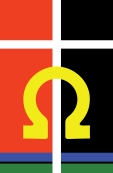 National Indigenous Education and of the Anglican, Catholic, and Uniting ChurchesEmployment Application FormJob Title:Principal/CEOPay Range:$130,000 - $150,000Nungalinya College is a Public Benevolent Institution (PBI).  This generates potential tax savings for all permanent employees.Nungalinya College is a Public Benevolent Institution (PBI).  This generates potential tax savings for all permanent employees.Applications close:26th July 2024Start Date:As negotiatedApplicant Details:Applicant Details:Name:Address:Phone:Home:      Mobile:      Email address:Details of the Church you are currently attendingPosition applied for:Qualifications and work historyQualifications and work historyList relevant Qualifications    (you may be asked to supply originals at time of interview)Details of current or last place of employmentPlease supply details of the following Referees:Please supply details of the following Referees:Work Referee No. 1Work Referee No. 2Referee from your Minister.  (If you unable to do so, please list a personal referee)Please attach your Resume along with your Cover Letter where you have answered the Selection Criteria.Please attach your Resume along with your Cover Letter where you have answered the Selection Criteria.Signature:Date: